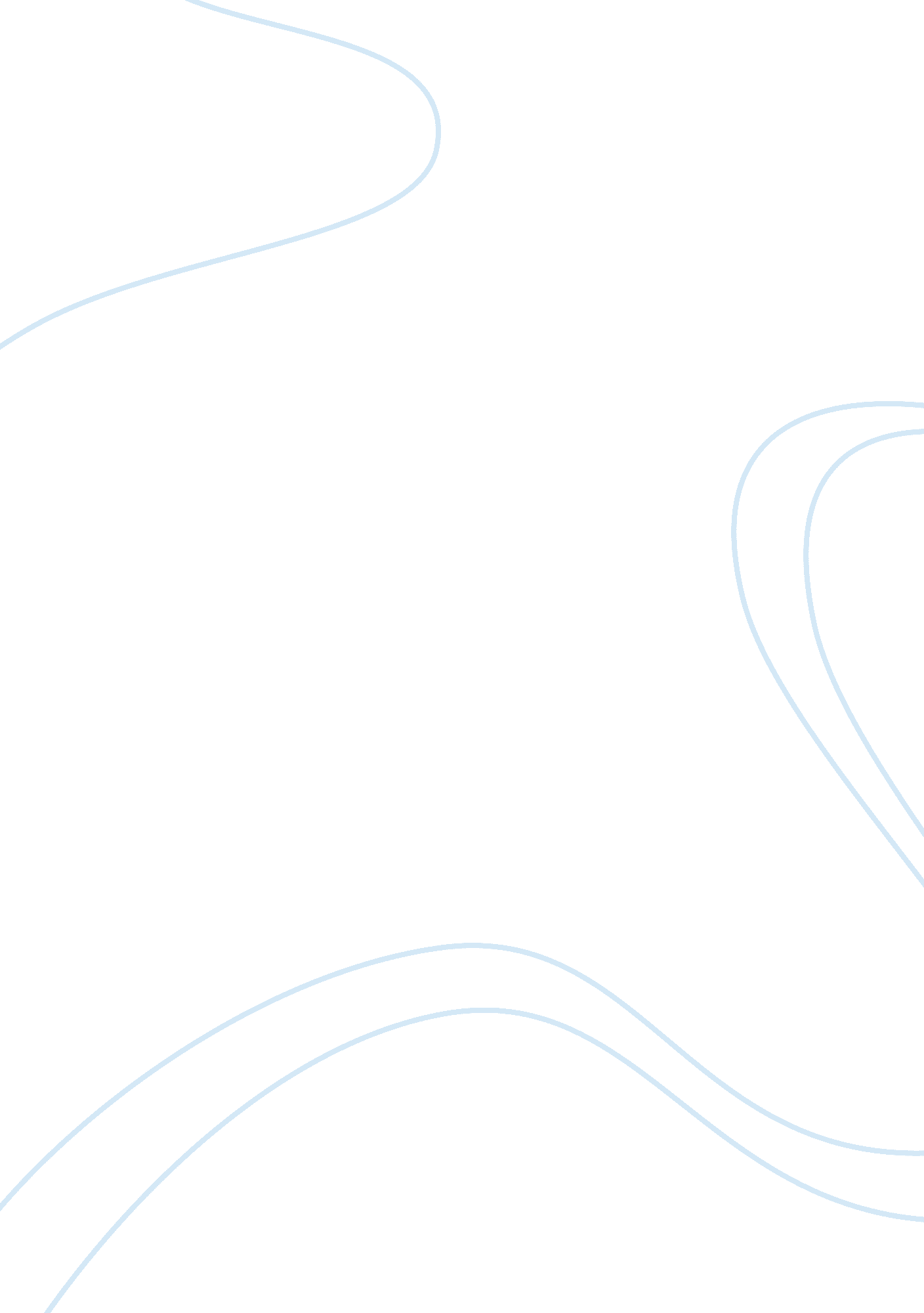 Nature of realityPhilosophy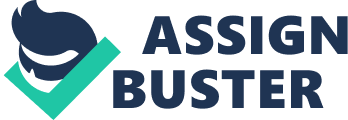 The Nature of Reality Affiliation Nature of reality The modern world, which has a little touch to philosophy, assumes that ordinary personal perception brings people closer to reality (Fowler, 2002). However, this view does not define what is meant by reality or the nature of reality. By using perceptions, the view describes ‘ reality’ based on the conceptualization of the senses. It shows the reality as a product of what we see, feel, hear, taste or smell. However, this perception is wrong. The true nature of reality is more than the senses can perceive. In fact, it is far more than the sum of the perceptions. 
Reality is in its natural form undisputable, primal, and eternal. It has existed in one form and is of likely to change (Adamson, 2002). Perceptions and the senses only give one an appearance, which is subject to change depending on the point of view as well as on differences between people or senses. A blind person has no perception for different colors, but his not being able to see does not make a leaf, for instance, greener or less green. This implies that we cannot depend on the senses to learn the nature of reality. 
That which exist in a single form regardless of the changes in senses, time, physical conditions or appearances are more real than its perceived form. In the case of the airplane, therefore, being less dependent on perception and appearances we would say that the idea is more real than the physical airplane. This is because, the physical airplane is nothing to someone who was born blind. He does not see the plane and any explanation would yield nothing. However, the idea behind the airplane is easily understood. In the same line, if all the physical airplane were destroyed, anybody who knew of the idea, even without having seen an airplane will not have lost anything. The idea will still exist because it is more real. 
References 
Adamson, G. D. (2002). Philosophy in the age of science and capital. London: Continuum. 
Fowler, J. D. (2002). Perspectives of reality: An introduction to the philosophy of Hinduism. Brighton: Sussex Academic Press. 